MODULO 9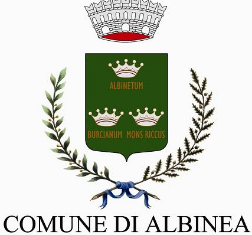 Al Servizio _______________SUAP ___________SCIA PER ATTIVITÀ DI SOMMINISTRAZIONE TEMPORANEA DI ALIMENTI E BEVANDEIl sottoscritto (nome e cognome) _________________________________________________________ che ha indicato i propri dati personali nella scheda “Anagrafica”in nome e per conto dell’ente/istituzione/fondazione/associazione organizzatore della manifestazione indicata nella scheda “Anagrafica”;Somministrazione effettuata da soggetto diverso dall’organizzatore della manifestazione e quindi gestore della sola attività di somministrazione temporanea di alimenti e bevande  in nome e per conto dell’ente/istituzione/fondazione/associazione_____________ CF/P.iva________________, in qualità di _______________ con sede in ________________ via __________________iscritta a_____________che si svolgerà nell’ambito della manifestazione ________________ del _________ organizzata da _______________ ai sensi degli artt. 46 e 47 del D.P.R. n. 445/2020 e consapevole delle sanzioni previste dal Codice penale e dalle leggi speciali in caso di dichiarazioni non veritiere, di formazione o uso di atti falsi (art. 76 del D.P.R. 445/2000 e art. 21 della legge 241/1990)SEGNALAl'inizio dell’attività temporanea di somministrazione al pubblico di alimenti e bevande ai sensi dell’art. 10 della legge Emilia-Romagna n. 14/2003 e successive modificazioni, sulla base delle dichiarazioni di seguito riportate:nei giorni _______________________________ dalle ore __________ alle ore __________nei giorni _______________________________ dalle ore __________ alle ore __________in: ________________________________________________________________________(località, via, piazza)su aree pubbliche per le quali ha chiesto l’occupazione;su aree pubbliche per le quali l’occupazione è stata chiesta da __________________________;in locali di cui il richiedente ha la disponibilità;DICHIARAdi essere in possesso dei requisiti soggettivi di cui all’art. 71 co.1 e 2 del D.lgs. 59/2010 e successive modificazioni e di cui agli artt. 11, 92, 131 del R.D. 773/1931;che si tratta di attività di somministrazione di alimenti e bevande effettuata in forma temporanea, nell’ambito di manifestazione a carattere religioso, benefico, solidaristico, sociale o politico, per la quale non sono richiesti i requisiti professionali previsti dall’art. 71 del D.lgs. 59/2010; ai fini igienico-sanitari fornisce le informazioni di cui all’allegato B per la trasmissione al competente Servizio Igiene degli Alimenti dell’Azienda AUSL.AI FINI DELLA TUTELA DELLA SICUREZZA DICHIARA CHE:le strutture utilizzate nel corso della manifestazione per la preparazione delle produzioni alimentari (stands, tensostrutture, coperture leggere ecc) sono conformi a quanto prescritto in materia dalle vigenti normative e che saranno tenute a disposizione ed esibite su richiesta degli organi di vigilanza:le certificazioni della classe di resistenza al fuoco delle telonature, il certificato di corretto montaggio redatto da un tecnico abilitato, con esplicito riferimento al collaudo statico o corredata dello stesso, o con esplicito riferimento alla relazione di calcolo delle strutture installate.Per gli eventuali impianti elettrici temporanei e di amplificazione sonora (qualora presenti), conformi a quanto prescritto in materia dalle vigenti normative, saranno tenute a disposizione ed esibite su richiesta degli organi di vigilanza:progetto (qualora previsto), dichiarazione di conformità/rispondenza rilasciata dalla ditta installatrice o dichiarazione di esecuzione a regola d’arte rilasciata da tecnico abilitato (D.M.22/1/2008 n. 37 – L.186/1968);certificazione attestante la revisione annuale degli apparati elettrici utilizzati.che non saranno installati impianti a GPL in quanto*:_________________________________________________________________________           (*ad es: la somministrazione riguarda alimenti non soggetti a cottura o riscaldamento, oppure: si utilizza l’allacciamento alla rete elettrica o alla rete del gas metano)che saranno allestiti impianti funzionanti a gas petrolio liquefatto (GPL) nel rispetto della nota Vigili del Fuoco 12/3/2014 e che pertanto dovrà essere tenuta a disposizione per essere esibita a richiesta degli organi di controllo la seguente documentazione:dichiarazione, redatta da tecnico abilitato, di conformità alle “Indicazioni tecniche di prevenzione incendi per l'installazione e la gestione di mercati su aree pubbliche con presenza di strutture fisse, rimovibili e autonegozi.” emanate dal Ministero degli Interni in data 12/03/2014 Prot. n. 0003794;certificazione del collaudo decennale a tenuta dei bidoni del GPL e fattura di dell’ultimo acquisto presso rivenditore autorizzato.Data ______________________             Firma      ________________________________________Per manifestazioni temporanee - Fiere, Festival, Sagre popolari, in base alla Determinazione della Regione Emilia Romagna 8667/2018 non è richiesta notifica ai sensi del Regolamento CE 852/04. Ai fini della registrazione dei dati presso l’anagrafe delle aziende alimentari il Comune trasmette la documentazione al Servizio Igiene degli Alimenti dell’Azienda USL per la programmazione dei controlli ufficiali.Allegato B: RELAZIONE TECNICA DESCRITTIVA DEGLI IMPIANTI E DEL CICLO DI LAVORAZIONE PER MANIFESTAZIONI TEMPORANEE - FIERE, FESTIVAL, SAGRE POPOLARIIl Responsabile dell’attività di preparazione e somministrazione è il Sig. ___________________________ tel. _____________________________ che ha frequentato il corso ed è in possesso dell’attestato di formazione previsto dalla Legge Regionale 11/2003 e dalla Delib.G.R. 342/2004ELENCO DI ALIMENTI E BEVANDE CHE VERRANNO SOMMINISTRATI DURANTE LA MANIFESTAZIONE In caso di ristorazione indicare il n. di pasti che si intende produrre giornalmente______________________.Indicare le attrezzature disponibili barrando le caselle interessate (qualora ricorrano le casistiche):Firma del Responsabile per accettazione _______________________________________Consumazione sul posto Somministrazione da asportoProdotti in proprioProdotti da altra ditta fornitriceDescrizione della tipologia delle preparazioni (es. preparata sul posto, acquistata da …)[  ]  Bevande varie[  ] [  ] [  ]  Tigelle/Crescentine/Piadine[  ] [  ] [  ]  Gnocco fritto/pizza fritta/crescentine fritte[  ] [  ] [  ]  Panini farciti[  ] [  ] [  ]  Salumi, Formaggi[  ] [  ] [  ]  Primi Piatti con pasta fresca[  ] [  ] [  ]  Primi Piatti con pasta confezionata[  ] [  ] [  ]  Secondi Piatti a base di carne[  ] [  ] [  ]  Secondi Piatti a base di pesce[  ] [  ] [  ]  Sughi/Condimenti[  ] [  ] [  ]  Pasticceria[  ] [  ] [  ]  Gelati[  ] [  ] [  ]  Altri dessert[  ] [  ] [  ]  Altro……………………………[  ] [  ] lavello erogante acqua potabile n____piani di lavoro n.____frigorifero n. ____congelatore n. ____abbattitore temperatura n____lavastoviglie n.____attrezzature per la conservazione a caldo o a freddo dei cibi cucinati n____sono disponibili servizi igienici ad uso del personale? SINOConsumazione sul postoSomministrazione da asporto